Конспект НОД в подготовительной к школе группе с презентацией по социальному миру.Тема: Кубань – наш общий дом.Воспитатель МБДОУ д/с о/в №24 Гонтарь Н.В.2014 г.Тема: Кубань – наш общий дом.Программные задачи: расширение кругозора дошкольников, воспитание чувства гражданственности, патриотизма, уважения к традициям предков, познакомить с некоторыми событиями из истории Кубани, закреплять знания предметов быта кубанских казаков, познакомить с происхождением кубанских фамилий, закреплять знание и значение кубанских слов, пословиц и поговорок, познакомить с новой пословицей, познакомить с основными национальностями, живущими на Кубани, развивать связную речь детей, воспитывать желание принести пользу Родине, умение работать дружно, аккуратно.Материал и оборудование: проектор, модули для постройки дома, предметы кубанского быта, справочник телефонный, рассада комнатных растений, горшочки, земля, керамзит, вода для полива, клеенки, салфетки.Предварительная работа: рассматривание картинок и фотографий на кубанскую тему, знакомство с кубанскими словами, пословицами и поговорками, разгадывание кубанских загадок, заучивание кубанских песен, кубанские игры.Ход:Звучит песня «Кубань – отчий дом»Воспитатель:(Слайд1 ) У каждого человека должен быть дом – не просто жилище с крышей над головой, а место, где его любят и ждут, понимают и принимают таким, каков он есть, где тепло и уютно. Но у всех нас есть общий дом – город Славянск-на-Кубани, наша Кубань. Это большой дом, который мы любим и храним. Это дом, который вы будете беречь и обустраивать, когда станете взрослыми. Сегодня мы будем говорить о нашем доме, нашей Кубани. Мы вместе будем строить общий дом, поочередно укладывая кирпичики в его стены. НО кирпичики у нас необычные.И вы сегодня не просто дети, а строители.И первый кирпич, с которого мы начнем стройку, кирпич истории, потому что нельзя строить будущее, не зная истории.Кирпич Истории.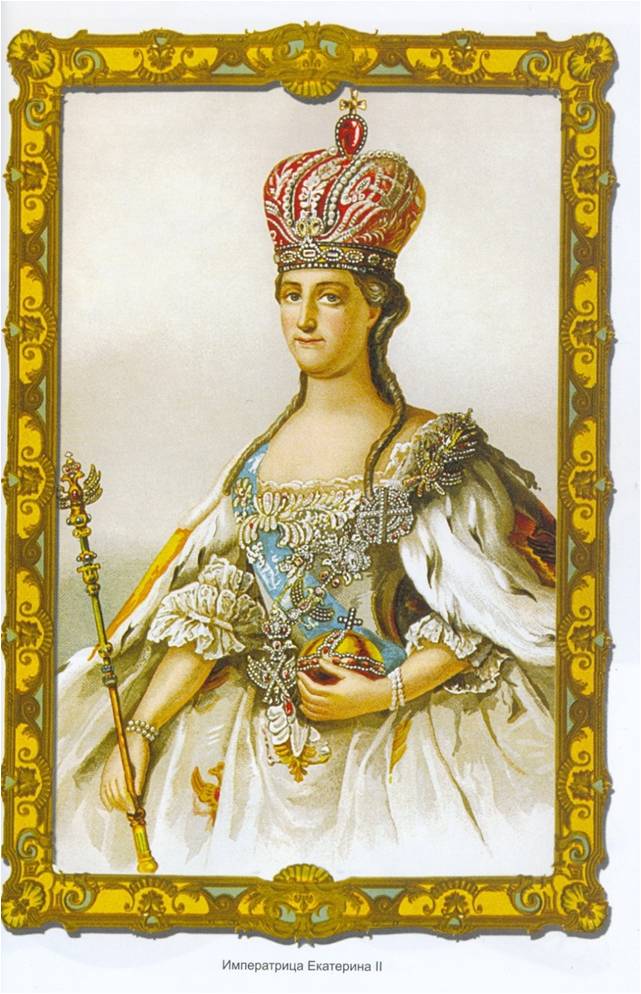 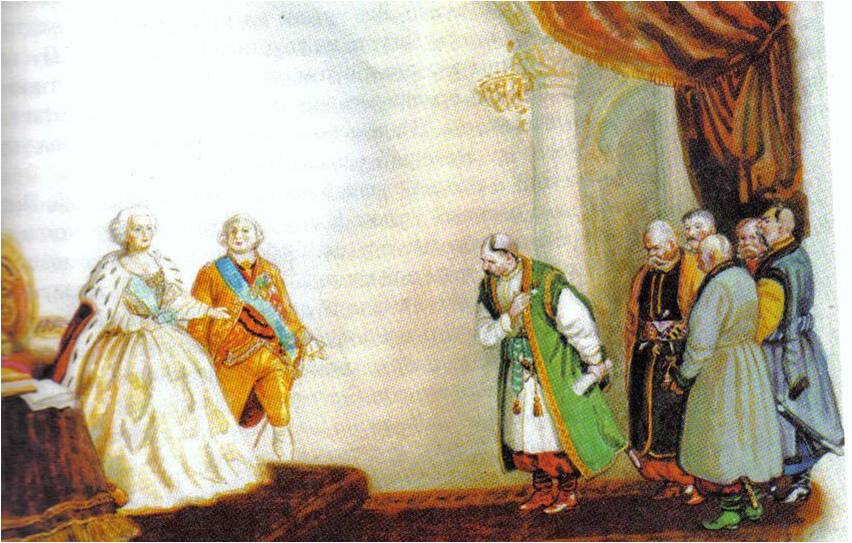 	В 1792 году запорожские казаки по велению государыни императрицы Екатерины II начали переселяться на благодатные земли Кубани. 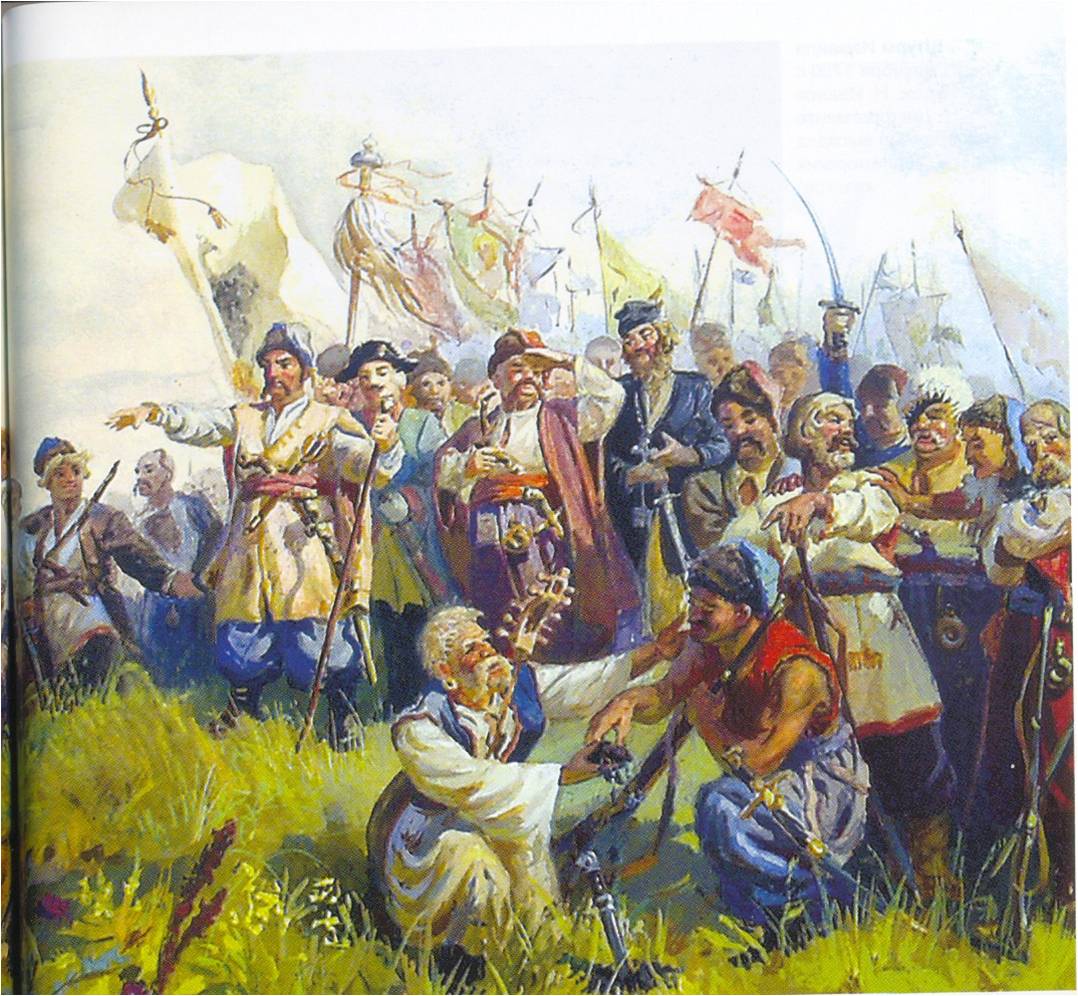 Сорок куреней было основано на Кубани. Начал строится главный войсковой город – Екатеринодар. 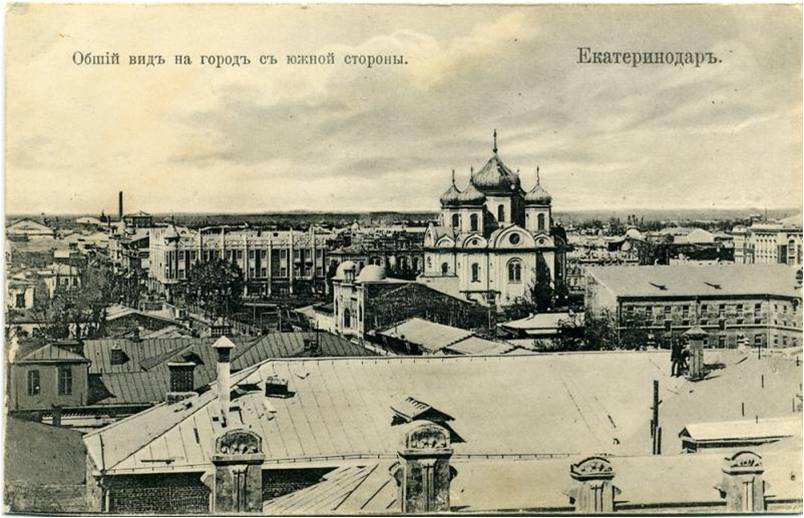 Кирпич Хозяйственности.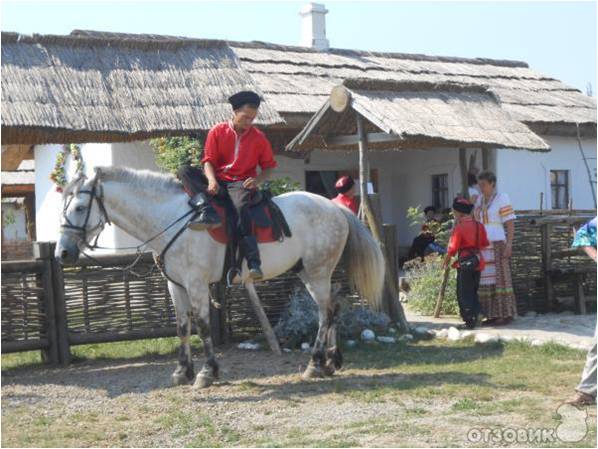 Следующий кирпич – кирпич хозяйственности. Казаки, большую часть своей жизни проводившие в сражениях, старались обустроить свой дом. А хозяйка, ожидавшая мужа с полей сражений, делала этот дом уютным, теплым, добрым.Дом без хозяина – сирота. А хороший хозяин знает свой дом очень хорошо. И сейчас мы узнаем, насколько хорошо наши казачата знают свой дом. Поиграем в игру «Найди лишнее» (предметы кубанского быта)Кирпич Родства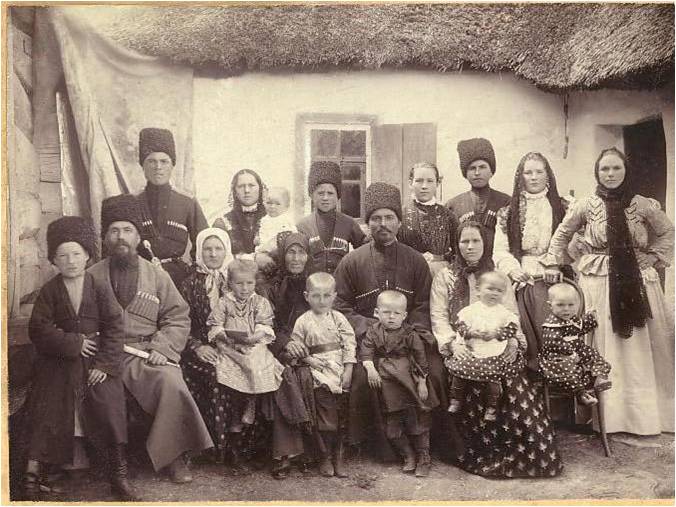 Продолжаем строительство. Следующий кирпич родства. Дом – это место, где живут родные и близкие люди, где сохраняется семейный уклад, семейные реликвии, традиции и легенды.Казаки бережно относились к своей семье и своей фамилии. Хотя фамилии кубанские порой причудливые. И сейчас на Кубани часто можно встретить людей со своеобразными фамилиями. От названия ремесел: Коваль – кузнец, Крамарь – владелец лавки, Колесник – колесный мастер, Мельник – работник мельницы. От названия животных и птиц: Горобец – воробей, Журавель – журавль, Пивень – петух, Зозуля – кукушка, Волкодав – собака, Сорока, Синица, Кошка. От названия внешних признаков: Худик – худой, Лобко – большой лоб. От имен: Иващенко – Иван, Петренко – Петр, Кондратенко – Кондрат, Игнатенко – Игнат. - Ребята, а как вы думаете, от какого слова произошла ваша фамилия? Например, моя фамилия Гонтарь произошла от названия ремесла – кровельщик.Кирпич ПониманияСледующий кирпич – кирпич понимания.Многие кубанские слова и выражения, которые использовали наши предки, можно найти лишь в специальных словарях, а их значение многие уже и не знают. Но наши бабушки и прабабушки еще употребляют их, как говорят на Кубани, “балакают”. А сможете ли вы объяснить значение этих слов?Робыть – работать.Вечерять – ужинать.Рушник – полотенце.Горище – чердак.Майдан – площадь.Драбына – лестница.Глечик – глиняный кувшин.Макитра – большой горшок для вареников.Гарный – красивый.Пивень – петух.Зозуля – кукушка.Грабак – дождевой червь.Косник – лента, заплетенная в косу.Кирпич Культуры Следующий кирпич – кирпич культуры.Известно много песен, частушек, игр. 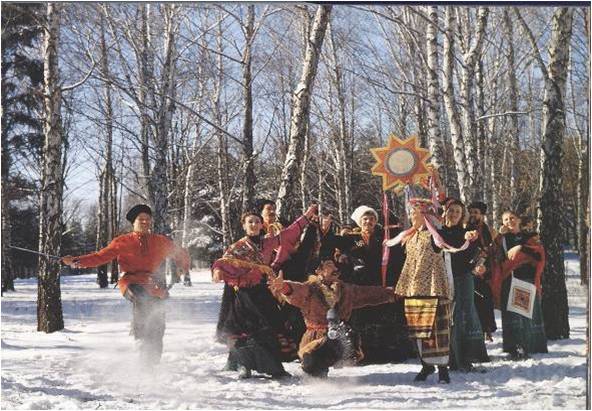 На Рождество колядовали, ходили ряженые по домам, пели обрядовые песни.Во всем мире известен Государственный казачий хор под руководством В.Г.Захарченко. 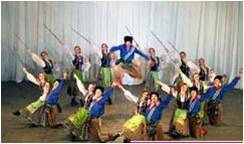 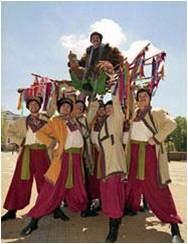 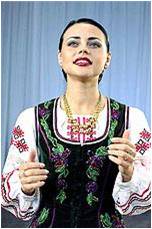 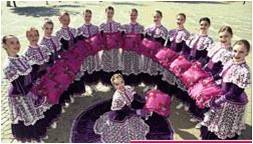 Мы с вами тоже знаем песни о Кубани.Исполнение песни «Ой, да у Кубани…»У казаков были свои игры, в которые и мы продолжаем играть.Игра «Золотые ворота»Кирпич МудростиСледующий кирпич – кирпич мудрости.На Кубани всегда ценили умных, мудрых людей. Посмотрим, насколько вы мудры, чтобы распознать суть кубанских пословиц и поговорок.Как вы думаете, что обозначает пословица «Очи бояться, а руки роблять»А какие еще пословицы и поговорки вы знаете? (Много языком робыть – без гроша в кармане быть. Хто людям помогае – той горя не знае. Без добрых дел нет доброго имени. Будешь трудиться – будет у тебя и хлеб и водица. Землю красит солнце, а человека труд.)Кирпич ДружбыСледующий кирпич – кирпич дружбы.Издавна на Кубань прибывало множество народов. В поисках лучшей доли приходили и приезжали умелые ремесленники, купцы.Знаете ли вы, что сегодня на Кубани живут люди 120 национальностей? 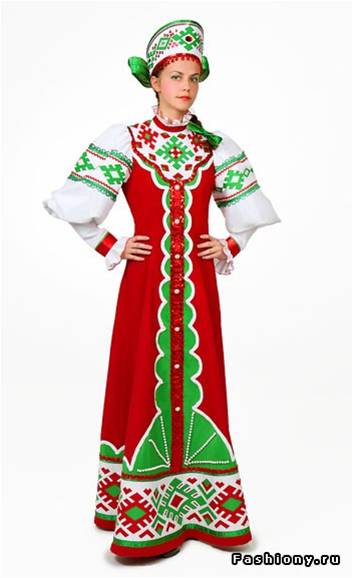 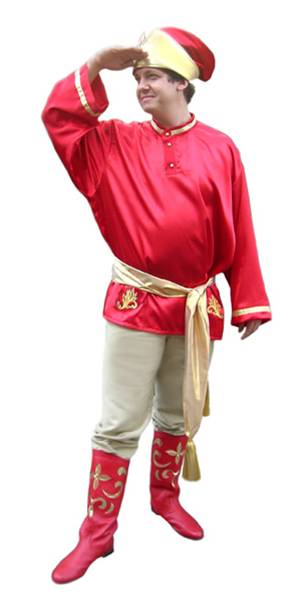 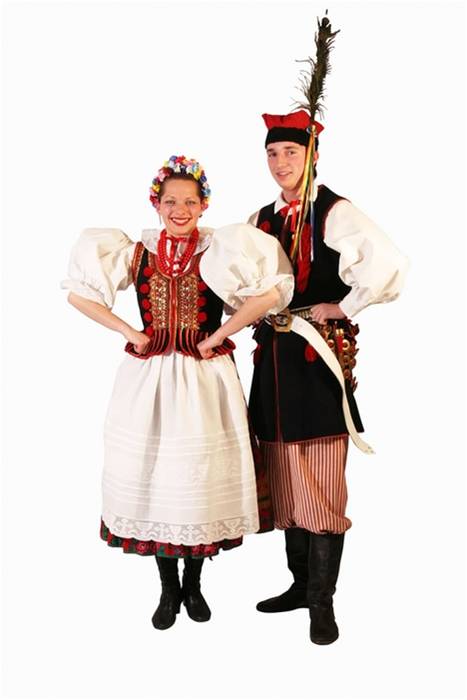 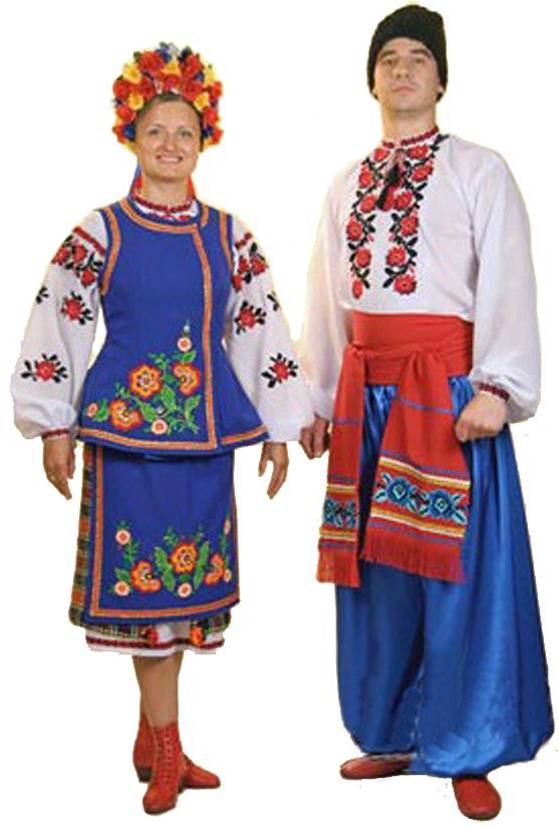 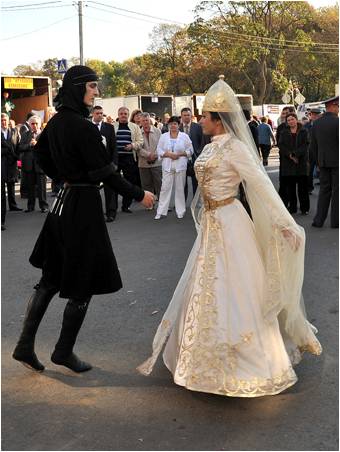 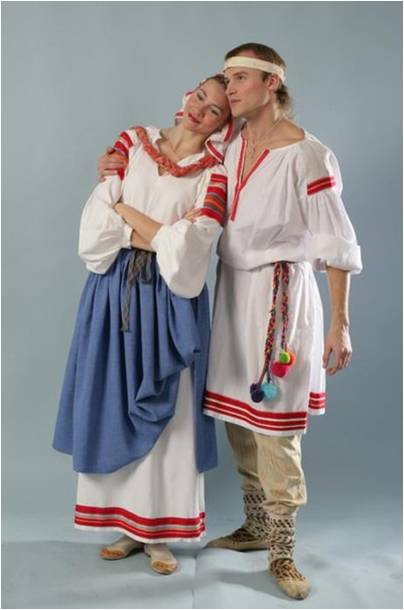 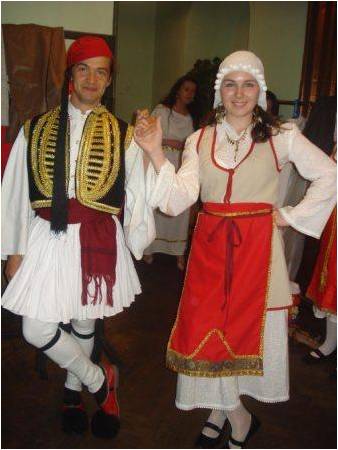 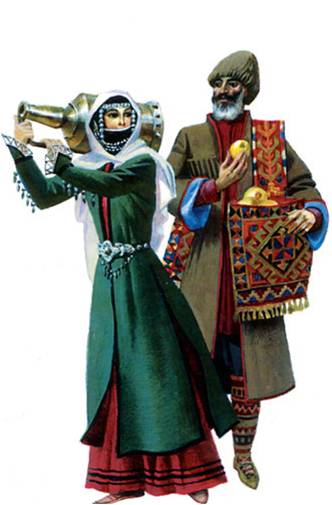 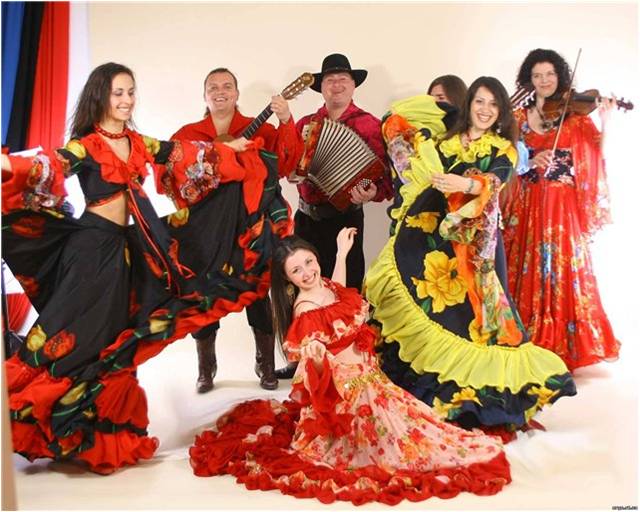 Большинство из них – русские, много украинцев, адыгов, армян, греков, белорусов, поляков,  цыган. Для многих из них Кубань – это Родина, где они родились, выросли. Все национальности проживают на Кубани дружно, помогая и понимая друг друга. Заложим и мы кирпич Дружбы в стену нашего общего дома.Крыша ЗдоровьяВот и готовы стены нашей хаты. Чего не хватает у нашего дома? Осталось поставить крышу. Все есть в нашей хате: и хозяйственность, и родство, и понимание, и культура, и мудрость, и дружба. Но чего не хватает в нашем доме, самого главного, из чего мы сделаем крышу? (Здоровье) 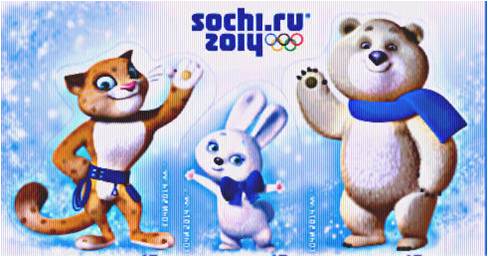 Счастье в доме, когда в нем все здоровы. Здоровье не купишь, его нужно сохранять и укреплять – вести здоровый образ жизни, заниматься физкультурой и спортом. Сегодня Кубань не только житница и здравница России, но и олимпийский регион. В городе Сочи прошла Зимняя Олимпиада 2014 года. И это не случайно – Кубань прославляет Россию своими достижениями в спорте. И мы сейчас немного разомнемся, побегаем.Игра «Заря» 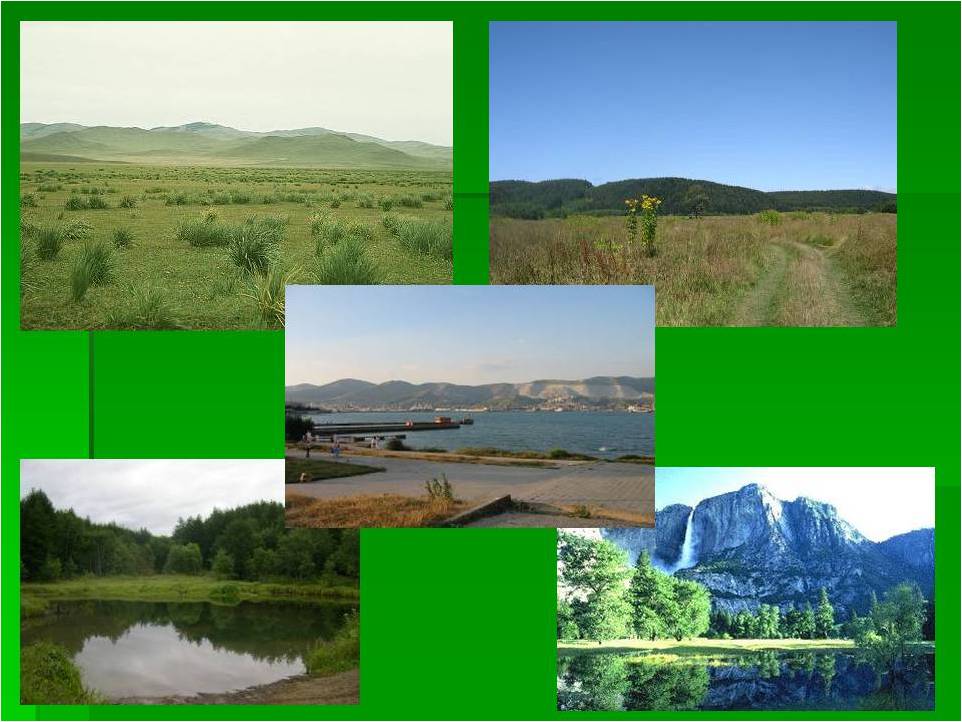 Воспитатель:Каждый из вас может сделать маленькое доброе дело на пользу своего детского сада, города, района. Какие добрые дела мы уже сделали с вами? Назовите свое доброе дело, которое еще можно сделать.Сегодня мы сделаем доброе дело для детского сада, для всех детей и взрослых. Мы посадим комнатные растения и подарим воспитателям и детям всех групп.Трудовая деятельность: посадка комнатных растений в горшочки.Сегодня мы дружно строили наш общий дом. Через десятки лет вы уже не игрой, а делом будете принимать участие в жизни Кубани. Так бы хотелось, чтобы вы принесли пользу своей малой Родине. А сейчас нужно хорошо учиться, заниматься спортом, музыкой. Кубань ждет вас! Помните и любите историю и культуру своей малой Родины, дела тех, кто своим трудом приумножил ее богатство, храните и берегите нашу любимую Кубань.Чтение стихотворения Т.Голуб «Кубань, Кубань»Кубань, Кубань!Мой отчий дом,Раздольный вольный край!Здесь красен человек трудом,Как красен солнцем май!Здесь все тебе знакомо –Все — без чего не жить.Пусть станет светлой самойРодная сторонаЗнай, Родина, как мама,У каждого одна.